SZŠ s MŠ pre žiakov a deti s autizmom, Do Stošky 8, 010 04 Žilina – Bánová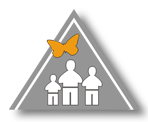                                                     ŽIADOSŤ                                 o prijatie žiaka do základnej školyMeno a priezvisko zákonného zástupcu: ..................................................................................................Bydlisko: ...................................................................................................................................................Tel. kontakt: ............................................................ e- mail: ...................................................................Žiadam o prijatie syna / dcéry ...................................................................narodeného/ ej ............................................................................................Rodné číslo: ................................ na plnenie povinnej školskej dochádzky v SZŠ s MŠ pre žiakov a deti s autizmom, od ...................................................... . Žiak / čka bude navštevovať: stravovanie v ŠJ               áno             nie*) Nehodiace sa prečiarknite                                                               Žiak / čka navštevuje ..........triedu ZŠ ........................................... .............. (vyplniť iba pri prestupe z inej ZŠ)
                                                                                      Presná adresa školyV zmysle zákona č. 122/2013 Z. z. o ochrane osobných údajov a o zmene a doplnení niekotrých zákonov súhlasím so spracovaním všetkých uvedených osobných údajov počas plnenia povinnej školskej dochádzky v ZŠ s MŠ pre žiakov a deti s autizmom, Do Stošky 8, 010 04 Žilina – Bánová na účely:vyplňovanie pedagogickej dokumentácie,zverejňovanie fotografií a videí na školskej stránke www.rca-za.sk , kanál YouTubeúčasti na školských a mimoškolských akciách (súťaže, výlety...)                                                                                                                                .................................................
                                                                                                    podpis zákonného zástupcuVyjadrenie riaditeľa školy : .......................................................................................................V Žiline dňa ...................................................